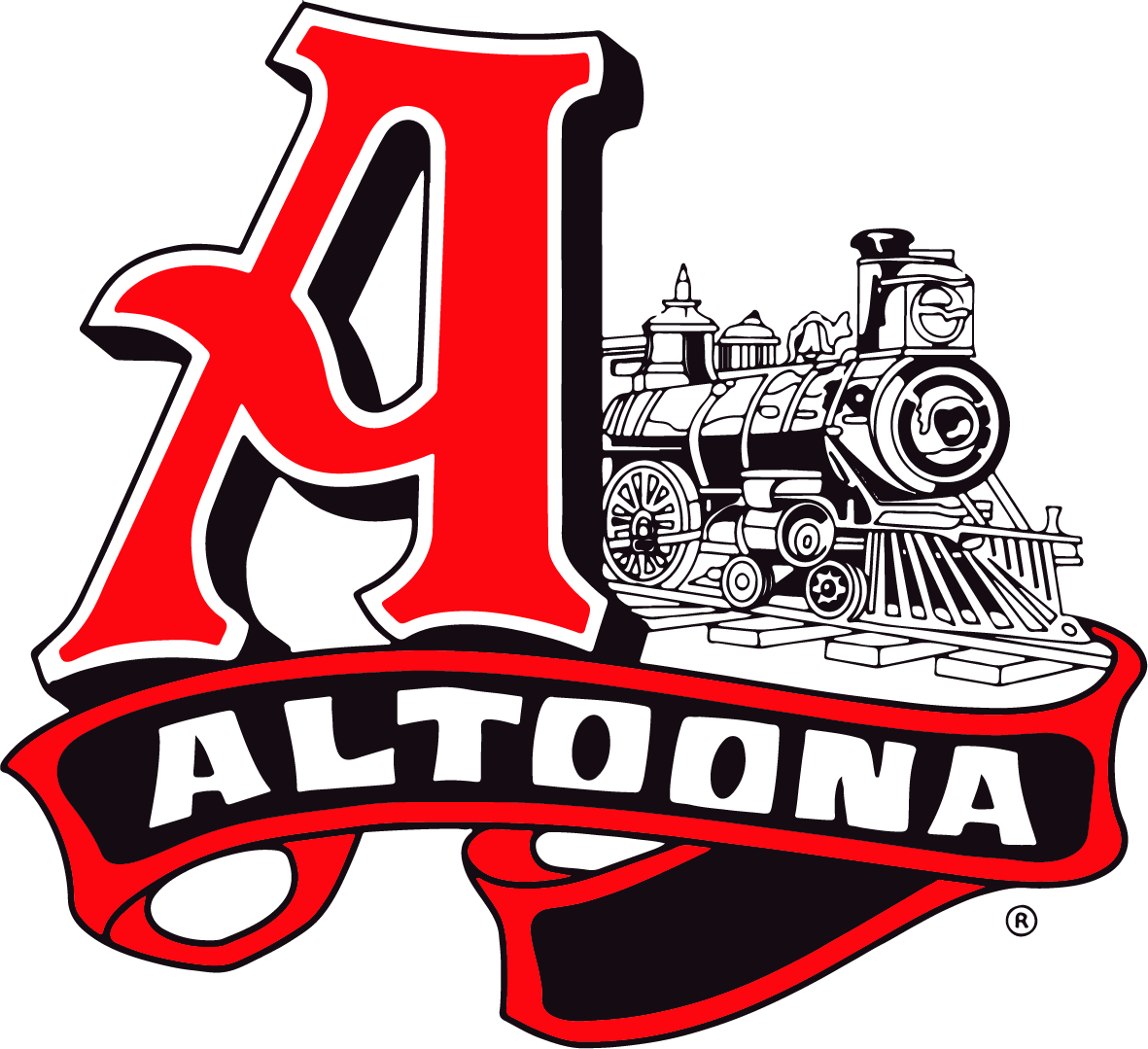 SCHOOL DISTRICT OF ALTOONA Altoona Intermediate School
2022-2023 Parent/Student Handbook
1903 Bartlett AvenueAltoona, WI  54720www.altoona.k12.wi.us
715-838-7111Board of EducationRick Risler, President
Jeremy Zook, Vice-PresidentRich Haeger, TreasurerHillarie Roth , ClerkNicole Breed, MemberAndrew Kraft, Junior Student RepresentativeIsabella Bauer, Junior Student RepresentativeMembers of the public can attend regular and special Board meetings at 1903 Bartlett Avenue. Regular Board meetings are typically scheduled the third Monday of each month. Board meeting agendas are also posted on our webpage, at City Hall, the post office, and in the District office. Individual Board member’s email addresses are available online. District Office Staff1903 Bartlett Ave, Altoona WI 54720
Tel: 715-838-7347   	Fax: 715-839-6099Dr. Heidi Eliopoulos, Superintendent715-838-7347 ext. 500heliopoulos@altoona.k12.wi.usMs. Lisa Boss, Executive Assistant715-838-7347 ext. 500lboss@altoona.k12.wi.usMs. Peggy McKillip, Human Resources, Payroll, and Benefits715-839-6064 ext. 504pmckillip@altoona.k12.wi.usMs. Elys Bohl,  District Bookkeeper\Accounts Payable Specialist715-839-6033 ext. 502ebohl@altoona.k12.wi.usMelissa Lesik, Director of Special Education and Student Services715-838-7084 ext. 311mlesik@altoona.k12.wi.usMs. Kim Frazier, Special Education and Student Services Assistant715-838-7084 ext. 354
kfrazier@altoona.k12.wi.usMs. Andrea Steffen, Director of Curriculum and Instructionasteffen@altoona.k12.wi.usMs. Sarah Radcliffe, Director of Future Ready Learning715-838-7345 ext 512sradcliffe@altoona.k12.wi.usMs. Kari Holm, Registrar715-838-7345 ext 513kholm@altoona.k12.wi.usFollow Us On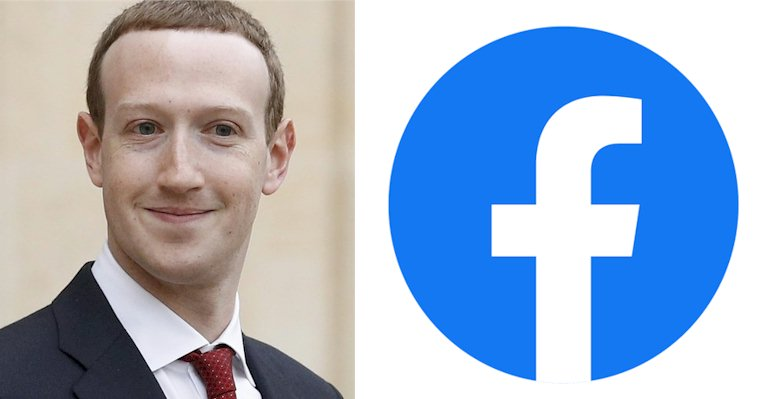 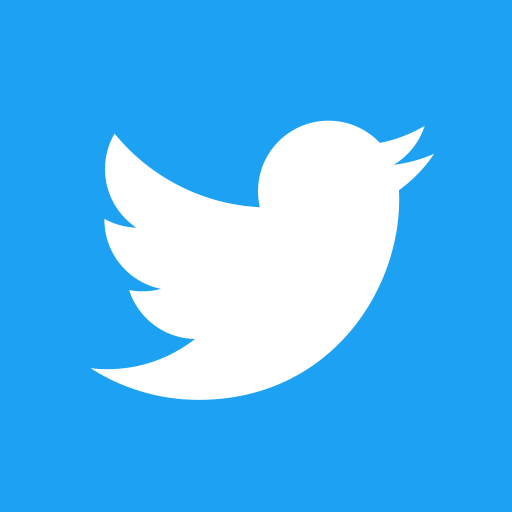 Facebook 		@altoonaschooldistrict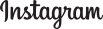 Twitter 		@AltoonaSDInstagram		atloonasdDistrict Website 	https://www.altoona.k12.wi.us/School Contact InformationAltoona Intermediate School1903 Bartlett Ave, Altoona WI 54720 
Tel: 715-838-7111   	Fax: 715-839-6099Cale Zuiker, Principal715-838-7111, ext. 310czuiker@altoona.k12.wi.usKyle Rundquist, Dean of Students 715-839-6031
krundquist@altoona.k12.wi.us
Ms. Jessica Bucki, Administrative Assistant
715-838-71111, ext. 301 jbucki@altoona.k12.wi.usSCHOOL COUNSELINGBrooke Kaldor (ext. 303) bkaldor@altoona.k12.wi.usStephanie Rohe (ext. 272) srohe@altoona.k12.wi.usSCHOOL PSYCHOLOGISTRobin Gardner (ext. 239) rgardner@altoona.k12.wi.usSCHOOL NURSEBrittany Engel, bengel@altoona.k12.wi.us715-838-2202 ext. 475Daily ScheduleMorning Arrival
8:05 am Morning Bell to enter the building
8:20 am Students arriving after this time will be marked tardy

Lunch and Recess
4th Grade - 12:00 - 12:40
5th Grade - 12:05 - 12:45

Dismissal  3:35 pm 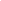 AttendancePlease keep your child home if they display any of the below symptoms:VomitingA fever of over 100.3If your child is ill and will be staying home from school please contact the School attendance line at 715-839-6095, enter 3 and follow prompts. Pick Up / Drop Off InformationAll students in grades 4-12 load the buses in front of the Intermediate/Middle School.  We also have students who walk and many students who are picked up by parents.  If you pick your child up at the end of the day, we ask that you park in front of the school from 5th street heading east toward the playground. There is also a lane for parents to park in the front parking lot alongside Bartlett Avenue.  There are times when the line in this lane gets lengthy.  If you line up in this lane, please be sure that the entrance to the parking lot is not blocked.We contract through Student Transit for bussing.  Please call the bus company at 715-839-5116 for any issues on routes or alternate pick up/drop off situations.   If your child is riding another bus at the end of the day, please provide a written note to the office and we will issue a bus pass.PTO / Booster Club InformationExtra-Curricular ActivitiesWhile formal sports are not offered through school in grades 4 and 5, there are many opportunities available in our community through Parks and Rec, (715)839-5188.  Opportunities provided through our school include:For sports opportunities, please reach out to Altoona’s Parks and Recreation CenterCCF Bank Student SaversFuel Up To Play 60Girls on the RunSafety Patrol (5th grade)School PlayKids in the KitchenTennis CampSummer RAILS ProgramEye to EyeSchool Newsletter		Attendance & Absences Parents/guardians will be notified when a student has been absent 5, 7, and 10 days.  A parent/guardian may notify the school of a student’s absence for up to 10 days in a school year.  Once a student exceeds 10 days, all further absences will require a medical note.												Appointments & Procedures for Leaving School: Students are allowed to leave school during the day only if accompanied by their parent/guardian. A student excused in writing by his/her parent or guardian is excused from school attendance. If you are picking up or dropping off your child for/from an appointment, please enter the building through the main entrance and sign your child in/out in the office.Truancy:  Students are considered truant, per Wisconsin State Statute 118.15, when a student is absent from school, without medical notes, for part of or all of 5 or more days during a semester or when the absences exceed 10 days in the school year.  Custodial/Non-Custodial ParentsRegardless of the family situation, we desire to maintain positive communication with both parents so that they can stay involved in their child’s educational program and school life.  It is the parent’s/guardian’s responsibility to provide the school office with a copy of the most current court order affecting their child.  Unless a court order specifies otherwise, both parents will have equal rights to the child, including, but not limited to, the student’s records, visitation and removal from school, and participation in educational decisions.Student InformationStudent Records: The school maintains academic, attendance, behavioral and health records.  It is the parent’s responsibility to update or alert the front office of any changes in regard to phone and address, emergency contacts, contact between students and other parties, and medical needs. Emergency Information: In case of emergency, each student is required to have on file their parent/guardian’s name, complete up-to-date address and phone numbers, the names and numbers  of two friends or relatives who can be contacted if parents/guardians can’t be reached, and the child’s physician’s name and number. HealthMedication: All medication (prescription and over the counter) must be brought to the office by the parent/guardian in the original container stating what the medication is, the dosage, and the times.  Please do not send medication with your child in his/her backpack.  A medication distribution form needs to be completed and returned to the front office when your child has a prescription, from a doctor, that needs to be taken during school hours.   For prescription medications, the parent/guardian and the doctor need to sign the form.  For non-prescription medication, just the parent/guardian needs to sign the form. Forms will be distributed at the beginning of the year and available in the office throughout the rest of the year.  All medication will be kept in the main office and administered by our administrative assistant or school nurse. Water bottles and SnacksStudents are encouraged to bring in water bottles with water. Soda, coffee, kool-aid and juice are discouraged to maintain a healthy and clean environment. During snack time in the classroom healthy snacks are encouraged to fuel the mind and body.Toys and FidgetsStudents are discouraged from bringing personal toys and fidgets to school.  Due to the limited recess time during the day, students are encouraged to use this time to play, exercise, and interact with other children.  Recess toys will be provided by the school.  Unless a parent/guardian gets permission from his/her child’s classroom teacher, students should not bring fidgets to school.  The school has fidgets that can be provided for those students who need them.  AnimalsWe do have some students who are scared of animals.  Animals are not allowed in school unless permission is given by the classroom teacher and principal.	Field TripsOccasionally a field trip or outing is offered.  In order to participate in such an activity, a permission needs to be signed by a parent/guardian.  Students who have demonstrated that they have had difficulty following school rules may not be allowed on a field trip.  This will be considered on an individual basis by the administration, and parents/guardians will be informed in advance regarding this possibility.  -----------------------------------------Please detach and return to school---------------------------------------------------I have read the information in this handbook and agree to follow all guidelines within.Parent Name  ________________________________________________________    	     Parent Signature  _____________________________________________________	    Date  _______________________________________________________________ 		    Student Name  _______________________________________________________	Student Signature  ____________________________________________________Date  _______________________________________________________________REDEFINING READYWill my child be “ready” for life after high school?  Will he/she be successful in their career?  These are just some of the questions parents/guardians ponder.  Even though college and a career seem far off, we know what levels of achievement and what experiences are relevant to success at this age level.  Research has shown that the below indicators are a great predictor of future success.  Knowing this, we can help set our children up for success to ensure they are college and/or career ready.  The indicators that predict success fall into three categories, Academics, Interest, and Activities.Academics:What does this mean for students in 4th and 5th grades?  We want our students to earn a “3” or “4” on their school assessments and on their report card.  We also want our students to fall into the categories of “Proficient” and “Advanced” on the WI Forward Exam, which is the state assessment administered to all students in these grade levels.Interest AND Activities:Another predictor of future success falls into these two categories, interest and activities.  Interest means that students have identified career interests. This along with 2 or more of the below “Activities” are great predictors of future success.Activities:AttendanceCommunity serviceCo-Curricular Participation of two or more activities in each academic yearWhat does this mean for students in 4th and 5th grades?  Attendance is important.  Encourage your child to participate in co-curriculars or to engage in community events.  Below is a list of co-curricular activities available:For sports opportunities, please reach out to Altoona’s Parks and Recreation CenterCCF Bank Student SaversFuel Up To Play 60Girls on the RunSafety Patrol (5th grade)School PlayKids in the KitchenTennis CampSummer RAILS ProgramEye to EyeSchool NewsletterFor more information, here are additional resources:https://ies.ed.gov/ncee/edlabs/regions/northwest/pdf/REL_2017250.pdfhttps://www.brookings.edu/wp-content/uploads/2016/06/0920-pathways-middle-class-sawhill-winship.pdfhttps://www.naceweb.org/career-readiness/competencies/connecting-bridges-introducing-the-cocurricular-career-connections-leadership-model/https://files.eric.ed.gov/fulltext/ED497603.pdfSchool Year Calendar: 2022-2023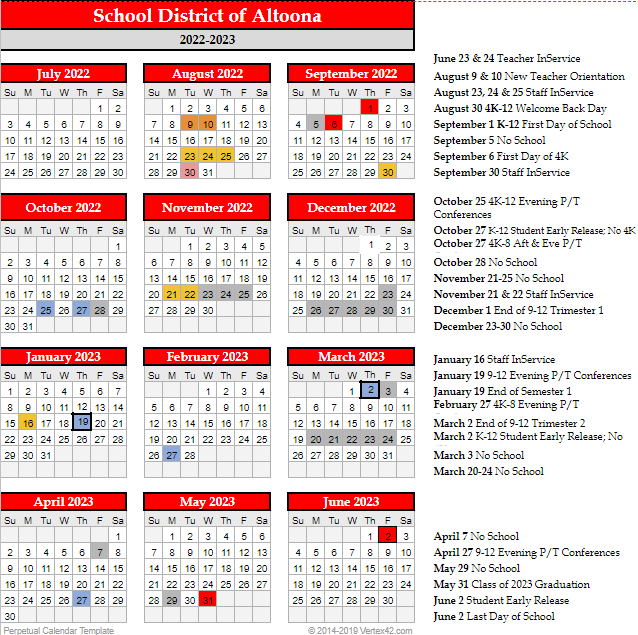 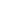 2022-2023Dates to RememberAug. 30…..…………………………....…………………..…….…Welcome Back Day OrientationSept. 1………...…………………………………….………………………First Day of School(5K - 12th)Sept. 5………………………………………………………………………………… Labor Day - No School Sept. 6…………………………………………………………………………….…..First day of School (4K)Sept. 30……………………………………………………….Inservice – No School for StudentsOct. 25………………………………..….Family-Teacher Conferences (Grades 4K-12th) Oct. 27.…….Early Release - Family-Teacher Conferences (Grades 4K-8th)Oct. 28 ………………………………………………………………………………………………………….No SchoolNov. 21-22....………………………………..……….…..….Inservice – No School for StudentsNov. 23-25……………………………………………….…………..……………………Thanksgiving BreakDec. 23-30……………………………………….……………………….…………………………...Winter BreakJan. 16……………………..……………………………………Inservice – No School for StudentsJan. 19 ………………………………….Family-Teacher Conferences (Grades 9th-12th)Feb. 27………………………………..….Family-Teacher Conferences (Grades 4K-8th)Mar. 2.…..…..Early Release - Family-Teacher Conferences(Grades 4K-8th)Mar. 3..…………………………………………………………………………..……………………………….No SchoolMar. 20-24.………………………………………………….………………………………………….Spring BreakApril 7 ……………………………………………………………………………………………………………No SchoolApr. 27………….……………….………Family-Teacher Conferences (Grades 9th-12th)May 29……………………………………………………………………………………………………Memorial DayMay 31…………………………………………………………………………….……………………………GraduationJune 2……………………....……………………...………Early Release - Last Day for Students	TERM DATES High School:Fall:  	September 1st to December 1st (55 days, Midterm Oct. 14th)Winter:   	December 2nd to March 2nd (57.5 days, Midterm Jan 20th)Spring: 	March 6th to June 2nd (56.5 days, Midterm April 19th)
AES/AIS/AMSSemester 1:  September 1st to January 19th (85.5 days)Semester 2: January 20th to June 2nd (86 days)WHO TO CONTACT?Parents and guardians often have questions or concerns and are unsure whom they should contact in the school district. While everyone in the School District of Altoona is willing to be of service to you, the following chart may be of help. QUESTION/CONCERNFIRST CONTACTSECOND CONTACTTHIRD CONTACTAcademic progress in a particular classTeacher of classSchool CounselorPrincipalStudent’s class scheduleSchool CounselorPrincipalBest course of study during high schoolSchool CounselorPrincipalGrade received in a courseTeacher of classGuidance CounselorPrincipalStandardized test resultsSchool CounselorPrincipalSelection of colleges, scholarships, or post-secondary plansSchool CounselorPrincipalHealth conditionSchool NurseSchool CounselorPrincipalConcern about classroom material, instructional materialTeacher of classPrincipalConcern over personality changes, perceived problemsSchool CounselorPrincipalAlcohol/drug use or abuseSchool CounselorPrincipalSchool Resource OfficerConcern over possible bullyingTeacher of the ClassSchool CounselorAssistant PrincipalStudent’s extra-curricular activities/sportsCoach/Advisor of the activityAthletic DirectorPrincipalConsequence given to a student because of behavior in a particular classTeacher of classAssistant PrincipalPrincipalDiscipline situation not related to a particular classAssistant  Principal PrincipalSchool Resource OfficerBus issuesStudent Transit 715-839-5116Assistant Principal PrincipalDriver’s Education questionSafety and Respect (715-834-8625)Guidance CounselorPrincipalFees or FinesSchool Office Administrative Asst.PrincipalDirector of Finance & OperationsSchool LunchFood Service Administrative Asst.Food Service DirectorDirector of Finance & OperationsAttendanceSchool Office Administrative Asst.     Assistant Principal PrincipalChromebook/TechnologyLMC ParaLMC DirectorTechnology CoordinatorWork PermitDistrict RegistrarNot sure who to call?  Call your child’s school and explain your question/concern to the building administrative assistant and s(he) will identify the best place to start.Not sure who to call?  Call your child’s school and explain your question/concern to the building administrative assistant and s(he) will identify the best place to start.Not sure who to call?  Call your child’s school and explain your question/concern to the building administrative assistant and s(he) will identify the best place to start.Not sure who to call?  Call your child’s school and explain your question/concern to the building administrative assistant and s(he) will identify the best place to start.